Анализ проведённого внеклассного мероприятия«Осенний бал»22.11.2019 учебного года.Цель: прививать любовь к природе, бережное отношение к ней, работать над развитием навыка выразительного чтения, развивать познавательный интерес учащихся, воспитывать уважение друг к другу, расширять кругозор учащихся.Задачи мероприятия:расширить представления учащихся об окружающем мире;развивать любознательность;развивать и реализовать творческие способности учащихся;сплочение ученического коллектива;формирование чувства прекрасного.Мероприятие было проведено в начальной школе в форме праздника. Оно соответствовало актуальности темы «Осени», задачам воспитания, уровню развития детского коллектива, возрастным особенностям школьников 3 класса.Мероприятие подготовил классный руководитель 3Б класса -Умарова Э.Ш., В подготовке праздника принимали участие учащиеся 3Б  класса В подготовительный период у педагогу удалось вызвать у школьников понимание необходимости и значимости предстоящей работы, сформировать положительное эмоциональное отношение к предстоящему празднику. Участники заранее нашли и подготовили загадки об овощах и фруктах, песни об осени, сценки на осеннюю тематику. Ведущие были артистичные и хорошо подготовленные.В ходе мероприятия были использованы разнообразные виды деятельности, в которые вовлекались учащиеся в процессе подготовки и проведения праздника. Учащиеся разгадывали загадки об осени, овощах и фруктах,  которые собирают осенью. Рассказывали стихи. Пели песни «Тише, тише», «Осень - раскрасавица», «Три желания». Под песню «Дождик» учащиеся исполняли танец с зонтиками. С задорными частушками хотелось вместе с ребятами пуститься в пляс. Были показаны сценки «Спор овощей», «Почему помидор красный?». Во время проведения праздника сложилась благоприятная атмосфера. Все учащиеся проявляли интерес к заданиям, выглядели довольными и чувствовали себя свободно.Мероприятие прошло успешно. В ходе праздника ведущим удалось достигнуть поставленных задач и цели.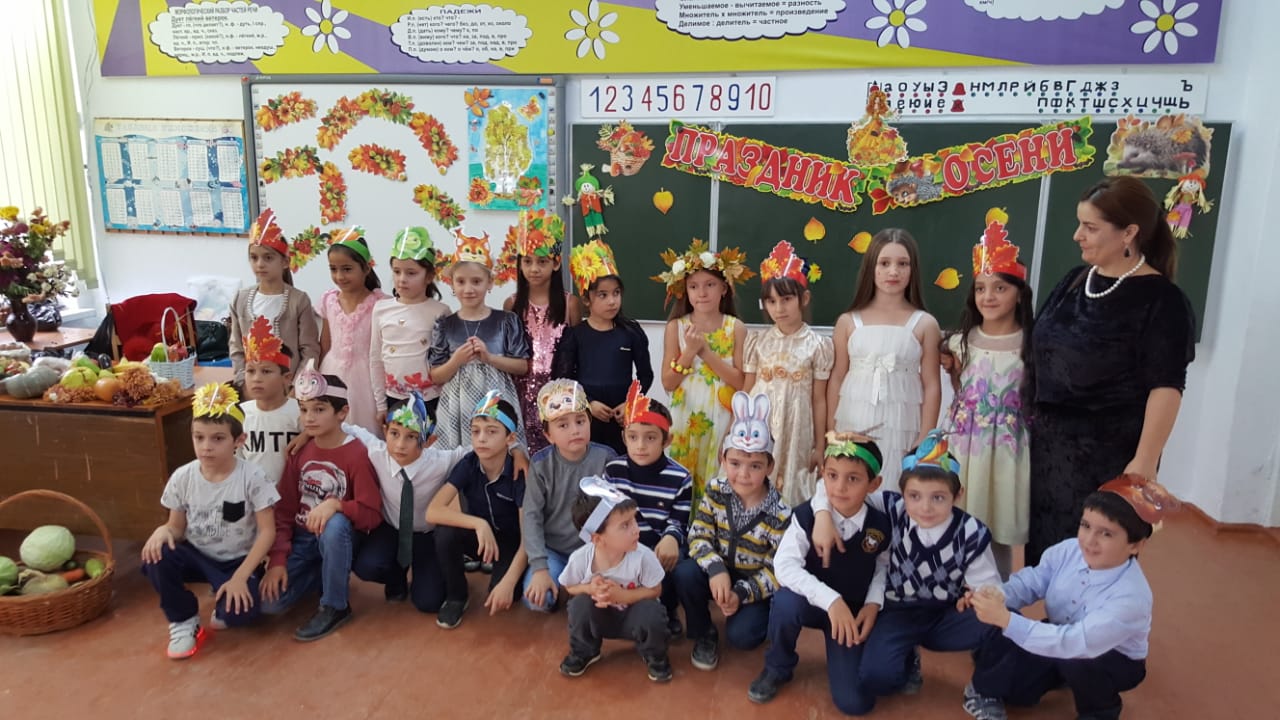 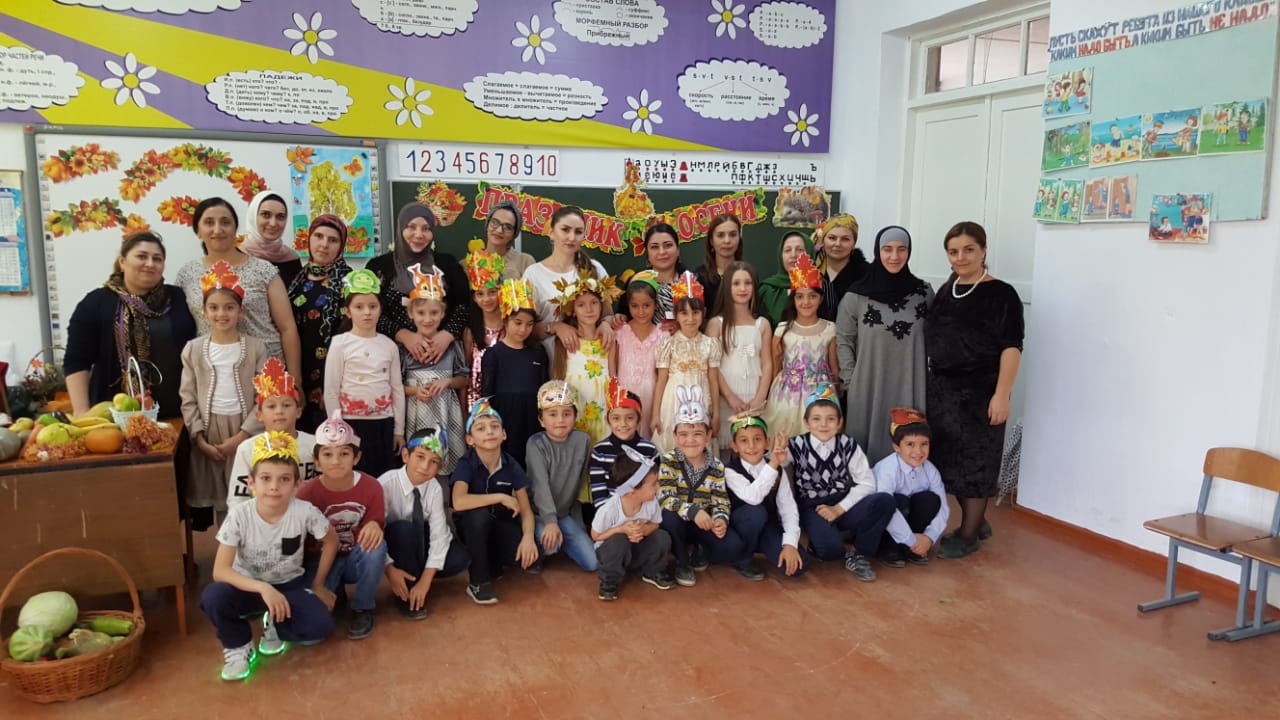 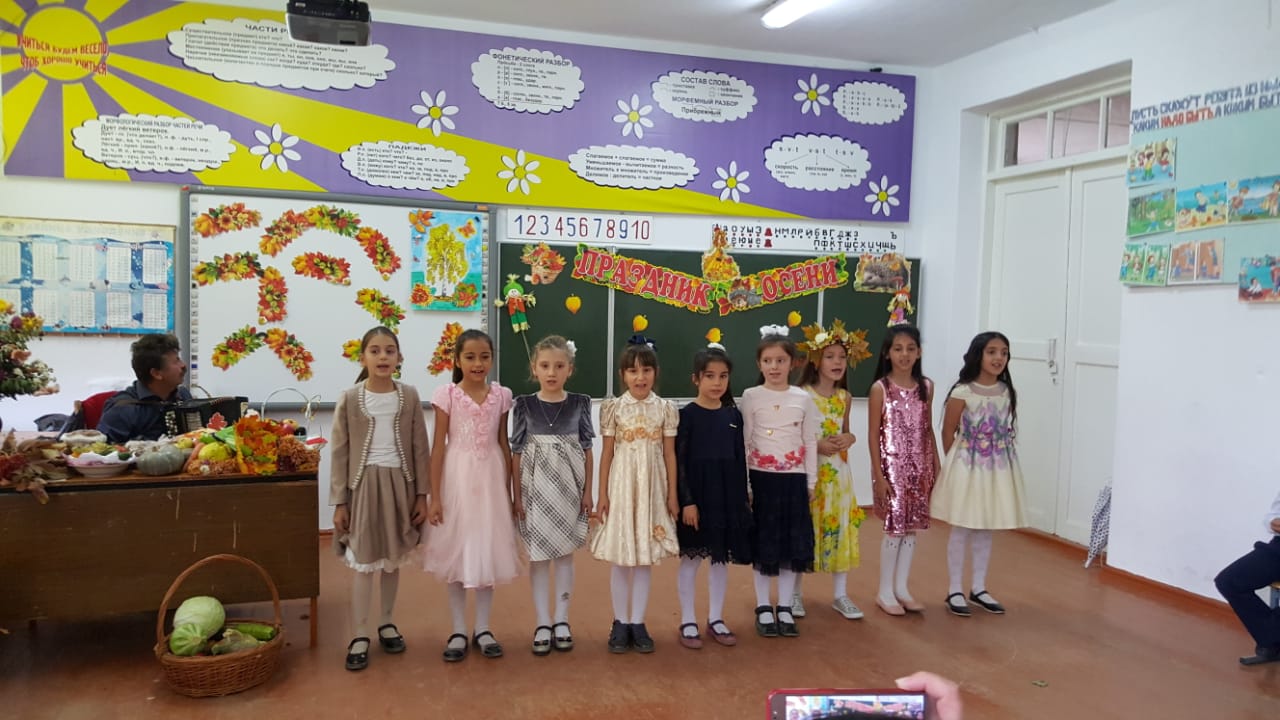 